2019UIT-R***	Comisiones de Estudio de Radiocomunicaciones, Grupos de Trabajo y Grupos de Tareas: periodo propuesto: enero-diciembreUIT-T***	Reuniones de Comisiones de Estudio de Normalización y Talleres: periodo propuesto: enero-julio y septiembre-diciembreGTC	Grupos de Trabajo del Consejo: 28 de enero – 1 de febreroRPC19-2	Reunión Preparatoria de la Conferencia: 18-28 de febreroGE-AC 482	Grupo de Expertos sobre el Acuerdo 482: 28 de febrero – 1 de marzoRRB19.1	Junta del Reglamento de Radiocomunicaciones: 18-22 de marzoFRD-ARB	Foro Regional de Desarrollo para la Región Árabe: 19 de marzoUIT-D	Comisiones de Estudio de Desarrollo de las Telecomunicaciones: 
18-29 de marzoGADT	Grupo Asesor de Desarrollo de las Telecomunicaciones: 3-5 de abrilGAR	Grupo Asesor de Radiocomunicaciones: 15-17 de abrilLas Niñas en las TIC	Día Internacional de "Las Niñas en las TIC": 25 de abrilAI for Good	Cumbre Mundial AI for Good: 28-31 de mayoForo de la CMSI	Foro de la Cumbre Mundial sobre la Sociedad de la Información: 
8-12 de abrilFRD-EUR	Foro Regional de Desarrollo de la UIT para la Región de Europa: 
6 de mayoDMTSI	Día Mundial de las Telecomunicaciones y la Sociedad de la Información: 17 de mayoGE-AC 482	Grupo de Expertos sobre el Acuerdo 482: 6-7 de junioC-19	Consejo 2019: 10-20 de junioRRB19.2*	Junta del Reglamento de Radiocomunicaciones: 5-12 de julioGSR	Simposio Mundial para Organismos Reguladores: 9-12 de julioFRD-ASP*	Foro Regional de Desarrollo para la Región de Asia-Pacífico: 
29-30 de julioGTC*	Grupos de Trabajo del Consejo: fechas propuestas: 
9-20 de septiembreITU Telecom World 2019	ITU Telecom World 2019: 9-12 de septiembreGEH-GEIT*	Reuniones del Grupo de Expertos en Indicadores de Telecomunicaciones/TIC (GEIT) y del Grupo de Expertos en Indicadores TIC en el Hogar (GEH), fechas propuestas: 16-20 de septiembreGANT	Grupo Asesor de Normalización de las Telecomunicaciones: 
23-27 de septiembreUIT-D*	Grupos de Relator de Desarrollo de las Telecomunicaciones: fechas propuestas: 23 de septiembre – 18 de octubreFRD-AMS	Foro Regional de Desarrollo para las Américas: 30 de septiembreFRD-CEI	Foro Regional de Desarrollo de la CEI: 2-3 de octubreRRB19.3*	Junta del Reglamento de Radiocomunicaciones: 7-11 de octubreAR-19	Asamblea de Radiocomunicaciones: 21-25 de octubreCMR-19	Conferencia Mundial de Radiocomunicaciones: 
28 de octubre – 22 de noviembreRPC23-1	Reunión Preparatoria de la Conferencia: 25-26 de noviembreCaleidoscopio 
de la UIT	Caleidoscopio de la UIT: 4-6 de diciembre 2020UIT-R***	Comisiones de Estudio de Radiocomunicaciones, Grupos de Trabajo y Grupos de Tareas: periodo propuesto: enero-diciembreUIT-T***	Reuniones del Grupo Asesor de Normalización de las Telecomunicaciones y Talleres: periodo propuesto: enero-julio y septiembre-diciembreSMIT****	Simposio Mundial de Indicadores de las Telecomunicaciones/TIC: periodo propuesto: enero-marzoGTC*	Grupos de Trabajo del Consejo: fechas propuestas: 3-14 de febrero o 10-21 de febreroGANT	Grupo Asesor de Normalización de las Telecomunicaciones: 
10-14 de febrero y 6-10 de julioRRB20.1***	Junta del Reglamento de Radiocomunicaciones: periodo propuesto: marzoUIT-D*	Comisiones de Estudio de Desarrollo de las Telecomunicaciones: fechas propuestas: 17-28 de febreroGAR***	Grupo Asesor de Radiocomunicaciones: periodo propuesto: 
marzo-abrilGADT*	Grupo Asesor de Desarrollo de las Telecomunicaciones: fechas propuestas: 24-27 de marzoForo de la CMSI*	Foro de la Cumbre Mundial sobre la Sociedad de la Información: fechas propuestas: 30 de marzo – 3 de abrilLas Niñas en las TIC	Día Internacional de "Las Niñas en las TIC": 23 de abrilAI for Good*	Cumbre Mundial AI for Good: fechas propuestas: 4-8 de mayoDMTSI	Día Mundial de las Telecomunicaciones y la Sociedad de la Información: 17 de mayoGTC*	Grupos de Trabajo del Consejo: fechas propuestas: 4-5 y 8 de junioC-20*	Consejo 2020: fechas propuestas: 9-19 de junioRRB20.2***	Junta del Reglamento de Radiocomunicaciones: periodo propuesto: julioGSR**	Simposio Mundial para Organismos Reguladores: fechas propuestas: 6-10 de julioCBS****	Simposio Mundial sobre Capacitación: periodo propuesto: septiembreGTC*	Grupos de Trabajo del Consejo: fechas propuestas: 7-18 de septiembre o 21 de septiembre – 4 de octubreGEH-GEIT*	Reuniones del Grupo de Expertos en Indicadores de Telecomunicaciones/TIC (GEIT) y del Grupo de Expertos en Indicadores TIC en el Hogar (GEH), fechas propuestas: 14-18 de septiembreUIT-D*	Grupos de Relator de Desarrollo de las Telecomunicaciones: fechas propuestas: 21 de septiembre – 16 de octubreRRB20.3***	Junta del Reglamento de Radiocomunicaciones: periodo propuesto: octubreWorld Telecom 2020****	ITU Telecom World 2020: periodo propuesto: septiembre-noviembreSMN***	Simposio Mundial de Normalización: periodo propuesto: 
octubre-diciembreAMNT-20***	Asamblea Mundial de Normalización de las Telecomunicaciones: periodo propuesto: octubre-diciembreCaleidoscopio 
de la UIT****	Caleidoscopio de la UIT: periodo propuesto: octubre-diciembreSMR-20*	Seminario Mundial de Radiocomunicaciones: 1-4 de diciembreRPR****	Reuniones Preparatorias Regionales para la CMDT-21, periodo propuesto: noviembre de 2020 – abril de 20212021UIT-R***	Comisiones de Estudio de Radiocomunicaciones, Grupos de Trabajo y Grupos de Tareas: periodo propuesto: enero-diciembreGET-21****	Cuarto Foro Mundial sobre Telecomunicaciones de Emergencia: periodo propuesto: enero-marzoRPR****	Reuniones Preparatorias Regionales para la CMDT-21, periodo propuesto: noviembre de 2020 – abril de 2021UIT-T***	Reuniones del Grupo Asesor de Normalización de las Telecomunicaciones y Talleres: periodo propuesto: enero-julio y septiembre-diciembreGTC*	Grupos de Trabajo del Consejo: fechas propuestas: 
25 de enero – 5 de febrero o 1-12 de febreroRRB21.1***	Junta del Reglamento de Radiocomunicaciones: periodo propuesto: marzoUIT-D*	Comisiones de Estudio de Desarrollo de las Telecomunicaciones: fechas propuestas: 15-26 de marzoGAR***	Grupo Asesor de Radiocomunicaciones: periodo propuesto: 
marzo-abrilGANT***	Grupo Asesor de Normalización de las Telecomunicaciones: periodo propuesto: marzo-abrilLas Niñas en ‎las TIC	Día Internacional "Las Niñas en ‎las TIC": 22 de abrilDMTSI	Día Mundial de las Telecomunicaciones y la Sociedad de la Información: 17 de mayoForo de la CMSI+FMPT-21**	Foro de la Cumbre Mundial sobre la Sociedad de la Información, preferiblemente de manera consecutiva o simultánea al sexto Foro Mundial de Política de las Telecomunicaciones: fechas propuestas: 16-23 de mayoRC-RPR*	Reunión de Coordinación de las Reuniones Preparatorias Regionales: fechas propuestas: 24 de mayoGADT*	Grupo Asesor de Desarrollo de las Telecomunicaciones: fechas propuestas: 25-28 de mayoAI for Good***	Cumbre Mundial AI for Good: periodo propuesto: junioGTC*	Grupos de Trabajo del Consejo: fechas propuestas: 3-4 y 7 de junioC-21*	Consejo 2021: fechas propuestas: 8-18 de junioGSR**	Simposio Mundial para Organismos Reguladores: periodo propuesto:
1-15 de julioRRB21.2***	Junta del Reglamento de Radiocomunicaciones: periodo propuesto: julioGEH-GEIT*	Reuniones del Grupo de Expertos en Indicadores de Telecomunicaciones/TIC (GEIT) y del Grupo de Expertos en Indicadores TIC en el Hogar (GEH), periodo propuesto: 13-17 de septiembreGTC*	Grupos de Trabajo del Consejo: periodo propuesto: 
septiembre-octubreWorld Telecom 2021****	ITU Telecom World 2021: periodo propuesto: septiembre-noviembreCMDT**	Conferencia Mundial de Desarrollo de las Telecomunicaciones: fechas propuestas: 8-19 de noviembreCaleidoscopio 
de la UIT****	Caleidoscopio de la UIT: periodo propuesto: octubre-diciembreRRB21.3***	Junta del Reglamento de Radiocomunicaciones: periodo propuesto: noviembreSMIT**	Simposio Mundial de Indicadores de las Telecomunicaciones/TIC: fechas propuestas: 1-15 de diciembre2022GTC***	Grupos de Trabajo del Consejo: periodo propuesto: enero-febreroUIT-R****	Comisiones de Estudio de Radiocomunicaciones, Grupos de Trabajo y Grupos de Tareas: periodo propuesto: enero-diciembreGANT****	Grupo Asesor de Normalización de las Telecomunicaciones: periodo propuesto: enero-febreroUIT-T****	Reuniones del Grupo Asesor de Normalización de las Telecomunicaciones y Talleres: periodo propuesto: enero-julio y septiembre-diciembreRRB22.1****	Junta del Reglamento de Radiocomunicaciones: periodo propuesto: marzoGADT**	Grupo Asesor de Desarrollo de las Telecomunicaciones: fechas propuestas: 28-31 de marzoGAR****	Grupo Asesor de Radiocomunicaciones: periodo propuesto: 
marzo-abrilForo de la CMSI****	Foro de la Cumbre Mundial sobre la Sociedad de la Información: periodo propuesto: marzo o mayoLas Niñas en las TIC**	Día Internacional de "Las Niñas en las TIC": 22 de abrilDMTSI**	Día Mundial de las Telecomunicaciones y la Sociedad de la Información: 17 de mayoC-22**	Consejo 2022: fechas propuestas: 10-20 de mayoUIT-D**	Comisiones de Estudio de Desarrollo de las Telecomunicaciones: fechas propuestas: 23 de mayo – 3 de junioAI for Good****	Cumbre Mundial AI for Good: periodo propuesto: junioRRB22.2****	Junta del Reglamento de Radiocomunicaciones: periodo propuesto: julioGSR**	Simposio Mundial para Organismos Reguladores: periodo propuesto: 4-15 de julioCBS**	Simposio Mundial sobre Capacitación: periodo propuesto: septiembreWorld Telecom 2022****	ITU Telecom World 2022: periodo propuesto: septiembre-noviembreGEH-GEIT**	Reuniones del Grupo de Expertos en Indicadores de Telecomunicaciones/TIC (GEIT) y del Grupo de Expertos en Indicadores TIC en el Hogar (GEH), periodo propuesto: 1-30 de septiembreUIT-D**	Grupos de Relator de Desarrollo de las Telecomunicaciones: fechas propuestas: 26 de septiembre – 21 de octubreC-22* (sesión final)	Sesión final de la reunión de 2022 del Consejo: periodo propuesto: septiembre-octubrePP-22**	Conferencia de Plenipotenciarios: periodo propuesto: 
septiembre-octubreCaleidoscopio 
de la UIT****	Caleidoscopio de la UIT: periodo propuesto: noviembre-diciembreSMIT*****	Simposio Mundial de Indicadores de las Telecomunicaciones/TIC: periodo propuesto: 1-16 de diciembreRRB22.3****	Junta del Reglamento de Radiocomunicaciones: periodo propuesto: noviembreSMR-22****	Seminario Mundial de Radiocomunicaciones: periodo propuesto: diciembre______________Consejo 2019
Ginebra, 10-20 de junio de 2019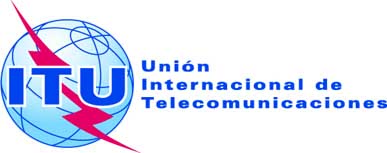 Punto del orden del día: PL 2.8Revisión 1 al 
Documento C19/37-S18 de junio de 2019Original: inglésInforme del Secretario GeneralInforme del Secretario GeneralCALENDARIO DE FUTURAS CONFERENCIAS, ASAMBLEAS 
Y REUNIONES DE LA UNIÓN: 2019-2022CALENDARIO DE FUTURAS CONFERENCIAS, ASAMBLEAS 
Y REUNIONES DE LA UNIÓN: 2019-2022ResumenSe presenta, para información general, el siguiente calendario planificado para el periodo 2019-2022.Acción solicitadaSe invita al Consejo a tomar nota del presente informe.2019201920192019201920192019201920192019201920192019ENEFEBMARABRMAYOJUNJULAGOSEPOCTNOVDICDIC	GTC		GE-AC 482	28/01-1/02		28/02-1/03	GTC		GE-AC 482	28/01-1/02		28/02-1/03	GTC		GE-AC 482	28/01-1/02		28/02-1/03DMTSI
17GE-AC 4826-7	C-19
	10-20	GTC*
	9-20 de septiembre	GTC*
	9-20 de septiembre	GTC*
	9-20 de septiembre	UIT-R***	UIT-R***	UIT-R***	UIT-R***	UIT-R***	UIT-R***	UIT-R***UIT-R***UIT-R***UIT-R***UIT-R***UIT-R***RPC19-2
18-28	RRB19.1
	18-22RPC19-2
18-28	RRB19.1
	18-22	GAR	15-17	RRB19.2*
	5-12	RRB19.2*
	5-12	RRB19.2*
	5-12RRB19.3*
7-11	AR-19
	21-25	CMR-19
	28/10-22/11		RPC23-1
		25-26/11RRB19.3*
7-11	AR-19
	21-25	CMR-19
	28/10-22/11		RPC23-1
		25-26/11UIT-T***UIT-T***UIT-T***UIT-T***UIT-T***UIT-T***UIT-T***UIT-T***UIT-T***UIT-T***UIT-T***UIT-T***	Cumbre AI
	28-31	GANT	23-27Caleidoscopio de la UIT
4-6UIT-D
18-29	FRD-ARB
	19	GADT
	3-5	FRD-EUR
	6GSR
9-12	FRD-ASP*
	29-30	UIT-D*
	23/09-18/10GEH-GEIT*16-20	FRD-AMS
	30		FRD-CEI
		2-3	UIT-D*
	23/09-18/10GEH-GEIT*16-20	FRD-AMS
	30		FRD-CEI
		2-3Foro de la CMSI
8-12	Las Niñas 	en las TIC
	25ITU Telecom World 20199-122020202020202020202020202020202020202020202020202020202020202020ENEFEBMARABRMAYOJUNJULAGOSEPOCTNOVNOVNOVDICDICDICGTC*
3-14 o 10-21DMTSI
17GTC*4-5 y 8	C-20*
	9-19	GTC*	7-18/-09 o 21/09-4/10	GTC*	7-18/-09 o 21/09-4/10UIT-R***UIT-R***UIT-R***UIT-R***UIT-R***UIT-R***UIT-R***UIT-R***UIT-R***UIT-R***UIT-R***UIT-R***UIT-R***UIT-R***UIT-R***UIT-R***		RRB20.1***		RRB20.1***RRB20.2***RRB20.3***RRB20.3***SMR-20*
1-4SMR-20*
1-4GAR***GAR***RRB20.2***RRB20.3***RRB20.3***SMR-20*
1-4SMR-20*
1-4UIT-T***UIT-T***UIT-T***UIT-T***UIT-T***UIT-T***UIT-T***UIT-T***UIT-T***UIT-T***UIT-T***UIT-T***UIT-T***UIT-T***UIT-T***GANT
10-14Cumbre AI*
4-8	GANT
	6-10	GANT
	6-10SMN***	AMNT-20***	Caleidoscopio de la UIT****SMN***	AMNT-20***	Caleidoscopio de la UIT****SMN***	AMNT-20***	Caleidoscopio de la UIT****SMN***	AMNT-20***	Caleidoscopio de la UIT****SMN***	AMNT-20***	Caleidoscopio de la UIT****SMN***	AMNT-20***	Caleidoscopio de la UIT****SMN***	AMNT-20***	Caleidoscopio de la UIT****	SMIT****
	Enero-marzo	UIT-D*	17-28/02	GADT*	24-27/03	SMIT****
	Enero-marzo	UIT-D*	17-28/02	GADT*	24-27/03	SMIT****
	Enero-marzo	UIT-D*	17-28/02	GADT*	24-27/03	GSR**
	6-10CBS****RPR****RPR****RPR****RPR****RPR****RPR****	SMIT****
	Enero-marzo	UIT-D*	17-28/02	GADT*	24-27/03	SMIT****
	Enero-marzo	UIT-D*	17-28/02	GADT*	24-27/03	SMIT****
	Enero-marzo	UIT-D*	17-28/02	GADT*	24-27/03	GSR**
	6-10GEH-GEIT*14-18/09	UIT-D*
	21/09-16/10GEH-GEIT*14-18/09	UIT-D*
	21/09-16/10RPR****RPR****RPR****RPR****RPR****RPR****	Foro de la CMSI*
	30/03-3/04	Las Niñas en 	las TIC
	23	Foro de la CMSI*
	30/03-3/04	Las Niñas en 	las TIC
	23	ITU Telecom World****	ITU Telecom World****	ITU Telecom World****	ITU Telecom World****	ITU Telecom World****	ITU Telecom World****2021202120212021202120212021202120212021202120212021202120212021ENEFEBMARABRMAYOJUNJULAGOSEPOCTNOVNOVNOVDICDICDIC	GTC*	25/01-5/02 o 1-12/02	GTC*	25/01-5/02 o 1-12/02DMTSI
17GTC*3-4 & 7	C-21*	8-18GTC*GTC*UIT-R***UIT-R***UIT-R***UIT-R***UIT-R***UIT-R***UIT-R***UIT-R***UIT-R***UIT-R***UIT-R***UIT-R***UIT-R***UIT-R***UIT-R***UIT-R***RRB21.1***	GAR***RRB21.1***	GAR***RRB21.2***RRB21.3***RRB21.3***UIT-T***UIT-T***UIT-T***UIT-T***UIT-T***UIT-T***UIT-T***UIT-T***UIT-T***UIT-T***UIT-T***UIT-T***UIT-T***UIT-T***UIT-T***	GANT***	GANT***Cumbre AI***	Caleidoscopio de la UIT****	Caleidoscopio de la UIT****	Caleidoscopio de la UIT****	Caleidoscopio de la UIT****	Caleidoscopio de la UIT****	Caleidoscopio de la UIT****	Caleidoscopio de la UIT****	RPR****	GET-21****
	Enero-marzo	UIT-D*	15-26/03	RPR****	GET-21****
	Enero-marzo	UIT-D*	15-26/03	RPR****	GET-21****
	Enero-marzo	UIT-D*	15-26/03	RPR****	GET-21****
	Enero-marzo	UIT-D*	15-26/03RC-RPR*
24GADT*
25-28GSR**1-15GEH-GEIT*13-17CMDT**
8-19CMDT**
8-19SMIT**
1-15/12SMIT**
1-15/12Las Niñas en las TIC22Foro de la CMSI+
FMPT-21**
16-23World Telecom****World Telecom****World Telecom****World Telecom****World Telecom****World Telecom****2022202220222022202220222022202220222022202220222022ENEFEBMARABRMAYOJUNJULAGOSEPOCTNOVDICDICGTC***GTC***C-22*10-20	DMTSI
	17	C-22**(sesión final)
	PP-12**	Septiembre-octubre	C-22**(sesión final)
	PP-12**	Septiembre-octubreUIT-R****UIT-R****UIT-R****UIT-R****UIT-R****UIT-R****UIT-R****UIT-R****UIT-R****UIT-R****UIT-R****UIT-R****UIT-R****RRB22.1****GAR****RRB22.1****GAR****RRB22.2****RRB22.3****SMR-22****UIT-T****UIT-T****UIT-T****UIT-T****UIT-T****UIT-T****UIT-T****UIT-T****UIT-T****UIT-T****UIT-T****UIT-T****GANT****GANT****Cumbre AI****Caleidoscopio de la UIT****Caleidoscopio de la UIT****Caleidoscopio de la UIT****GADT**
28-31	UIT-D**
	23/05-3/06	UIT-D**
	23/05-3/06GSR**4-15CBS*****
Septiembre	GEH-GEIT**
	1-30/09	UIT-D**
	26/09-21/10CBS*****
Septiembre	GEH-GEIT**
	1-30/09	UIT-D**
	26/09-21/10SMIT**
1-16SMIT**
1-16Foro de la CMSI**
21-25Las Niñas 
en las TIC**
22World Telecom****World Telecom****World Telecom****